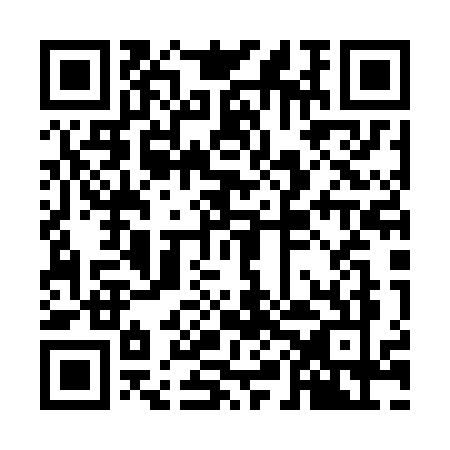 Prayer times for Prado Gatao, PortugalWed 1 May 2024 - Fri 31 May 2024High Latitude Method: Angle Based RulePrayer Calculation Method: Muslim World LeagueAsar Calculation Method: HanafiPrayer times provided by https://www.salahtimes.comDateDayFajrSunriseDhuhrAsrMaghribIsha1Wed4:356:221:236:198:2410:042Thu4:336:211:236:208:2510:063Fri4:326:201:236:218:2610:074Sat4:306:191:226:218:2710:095Sun4:286:171:226:228:2810:106Mon4:266:161:226:228:2910:127Tue4:256:151:226:238:3010:138Wed4:236:141:226:248:3110:159Thu4:216:131:226:248:3210:1710Fri4:196:121:226:258:3310:1811Sat4:186:101:226:258:3410:2012Sun4:166:091:226:268:3510:2113Mon4:156:081:226:268:3610:2314Tue4:136:071:226:278:3710:2415Wed4:116:061:226:288:3810:2616Thu4:106:051:226:288:3910:2717Fri4:086:051:226:298:4010:2918Sat4:076:041:226:298:4110:3019Sun4:056:031:226:308:4210:3220Mon4:046:021:226:308:4310:3321Tue4:026:011:226:318:4410:3522Wed4:016:001:226:318:4510:3623Thu4:006:001:236:328:4610:3824Fri3:595:591:236:338:4710:3925Sat3:575:581:236:338:4810:4026Sun3:565:581:236:348:4910:4227Mon3:555:571:236:348:4910:4328Tue3:545:561:236:358:5010:4429Wed3:535:561:236:358:5110:4630Thu3:525:551:236:368:5210:4731Fri3:515:551:246:368:5310:48